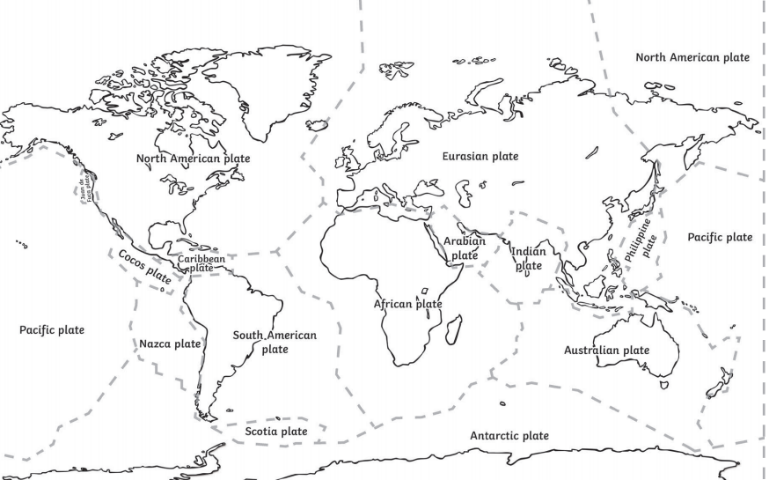 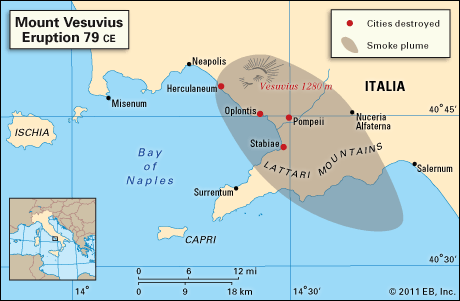 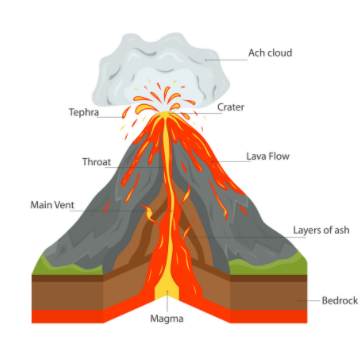 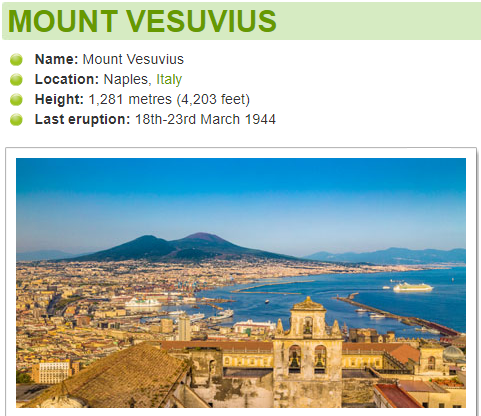 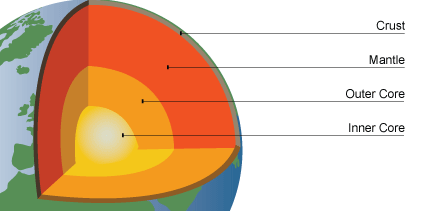 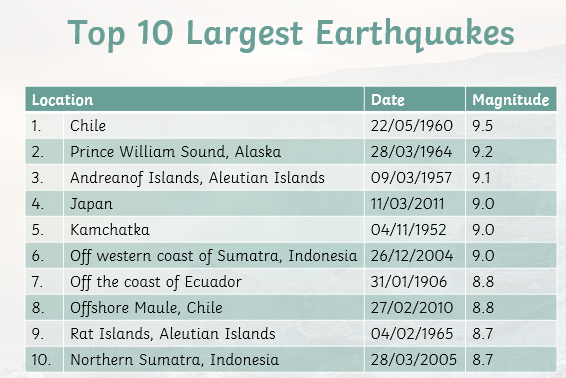 FaultFractures between two blocks of rock.Tectonic plateA massive, irregular shaped slab of rock.MantleA layer of rock between the crust and the outer core. DormantTemporarily inactive. Molten ventThe channel that the molten rock travels through to reach the Earth’s surface. EpicentreThe point on the earth's surface vertically above the focus of an earthquake.Pyroclastic flowA fast moving flow of solidified lava, volcanic ash and hot gases (burning anything in its path). EarthquakeA sudden violent shaking of the ground, typically causing great destruction, as a result of movements within the earth's crust or volcanic action.VolcanoA mountain or hill with a crater and vent where lava, rock fragments and gases can erupt from the Earth’s crust. 